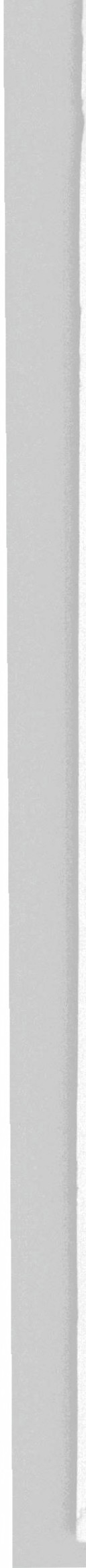 No.  Daftar:   14/Skripsi/PLB/IV08KEPERCA   YAAN DIRI  MAHASISWA    TUNANETRA DI PERGURUAN    TINGGI(Studi Kasus Terhadap  Mahasiswa Tunanetra STAI Siliwangi - Bandung)SKRIP SIDiajukan Untuk Memenuhi Sebagian dari Syarat Memperoleh Gelar Sarjana Pendidikan Jurusan Pendidikan Luar Biasa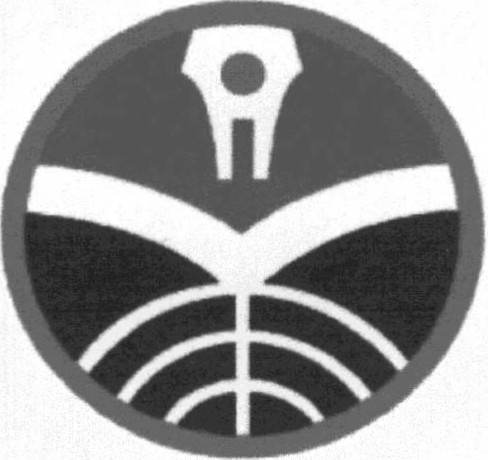 Oleh: RULLIKUSNANDAR000770JURUSAN PENDIDIKAN  LOAR BIASA FAKULTAS ILMU PENDIDIKAN UNIVERSIT AS PENDIDIKAN  INDONESIA2008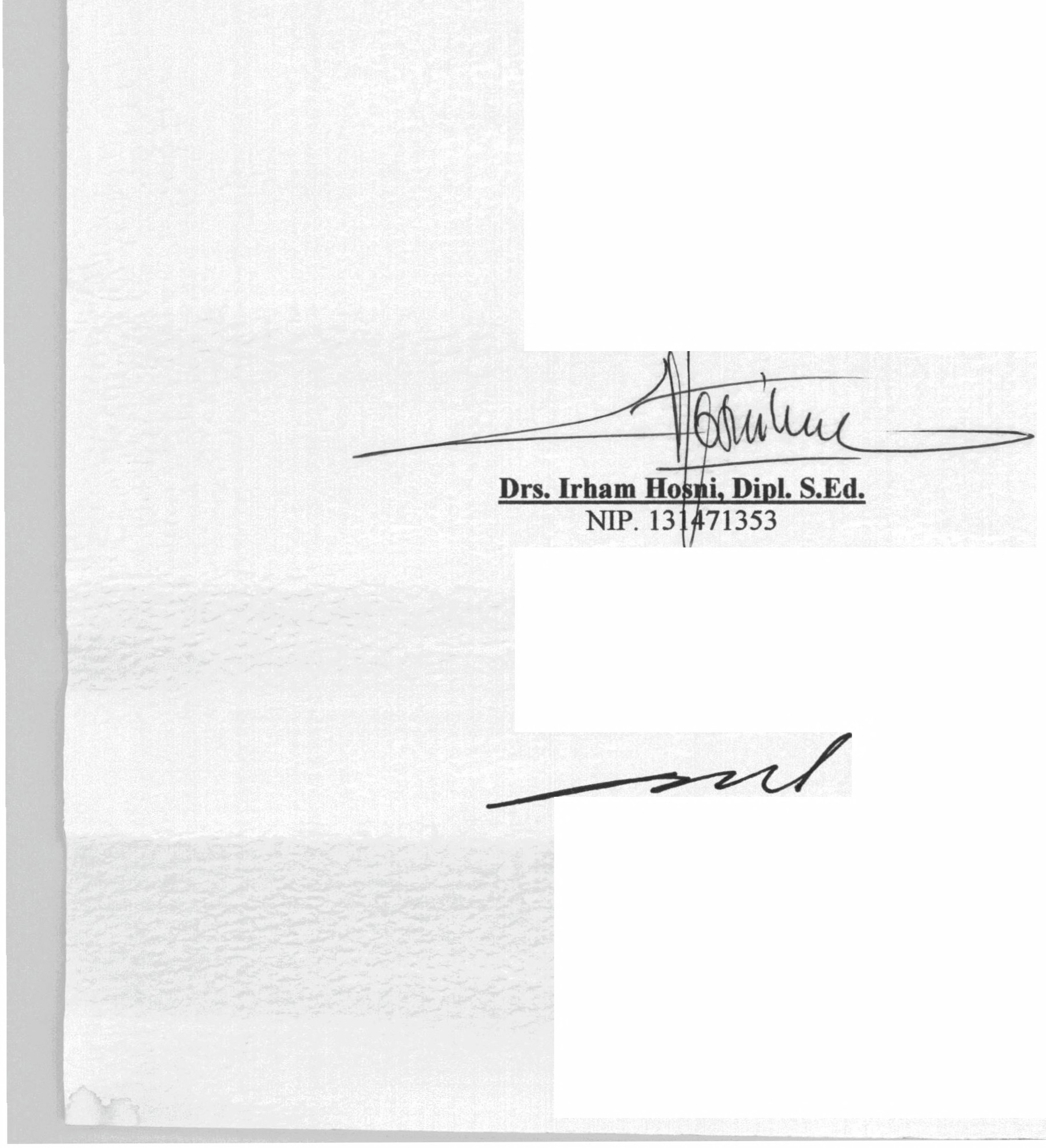 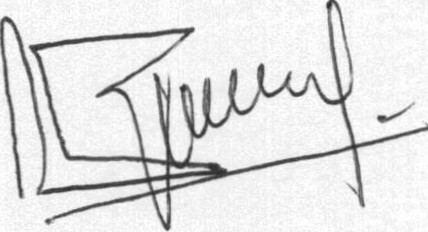 Lembaran  Persetujuan   SkripsiRulli  Kusnandar"KEPERCA   YAAN  DIRI  MAHASISWA    TUNANETRA DI PERGURUAN    TINGGI"(Studi  Kasus  Terbadap    Mabasiswa    Tunanetra    STAI  Siliwangi-Bandung) DISETUJUI	DAN DISAHKAN   OLEH   PEMBIMBING:tss : .JOumz-zv    ·so)Buv{o{w,cl) UlJUJfj JDvj undw.vfJuacl) UlJV'f(j Duo{ YVJ-VK[) o{uynBBu:nsas ·'v{uvnwasvsoy-vsoy ~ndw.vfJuaw. 'IJUJJ"I{ o{uynBBunsaS'  '1JUJJ"I{ 1vw.yvJ. µ.vy  »s»  smndn9     nw.~   1JVJUVDuvf'J.l!,)'WJS    ~a.J3w.   JJ!-Y dvyUlJ).:n  st11v9    Jnvd1U.VJV1U. Duo{  tf)[,-v9w.Ul]-v9w.Ulj JVJ6,  ·'1JVJU~V1rf)[,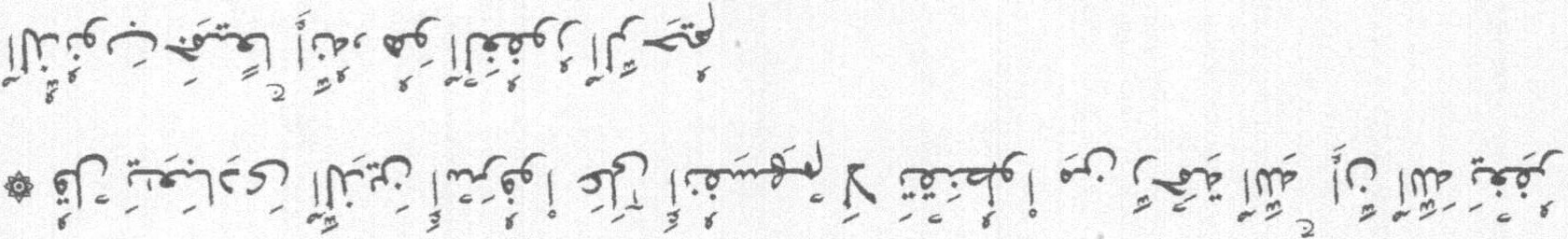 c:  : .i!!l(JlJd   'SO}'DUV~V.#ID UlJV'f(jJDv)  V*cl)   VlJVWi Duo{  'IJVJV!Y  uvy     -nn. yvynsas   v{uu~svdapw.      dnBBuvs  Duv{  undDuvJ.Oas)VJ7!1  ~vw;  1JUJJ"I{ y310  UUlJV'JI..Y  Duo{  vfvs   vdv   uvy   ,'V{uuUlJVU31U. mdop Duo{ undDuvJ.oasvyv   )VJ7!1  ~v-w;     '1V1U.1jVJ.  vd11.J39   VJ.mUVW.   ~          u~yv.J3&uv       tJV.JJ"I{ Buv{      v_{vs   vd"I(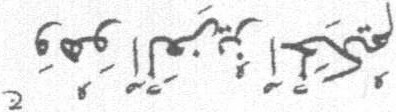 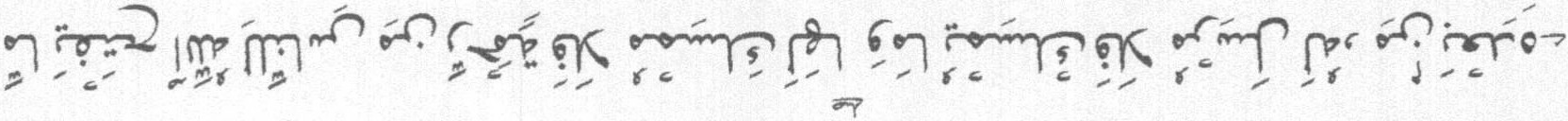 (c [ ; U1JUJ.bn7 'SO)   ;,J{ndn,L UlJVWj JDv) o{rf)l, UljVWj1JUJJ"I{ o{uynBBunsas ~vw;  'J.1f?/nASJ39 )VJ7!1 Duo{  vd1J!sDuvJ.v9 uvy   ,'JJ!,)'WJS   o{uµiy   )munJ.7f?!1ZASJ39    VJ.  o{uynDDunsas ~vw;  '(yV.JJ"I( vyv~)   J.1f?jnASJ39 Duv{    vd1J!SDuVJ.v9  uvy     '1JUJJ"I{vyv~   1JV)J.n)11ASJ3ffi, ,'n1Jo{ 'u1Jlll!m7 ~        1~'1)  u~9     J1U.~ YVJ3.L o{uynBBunsas UV(!;G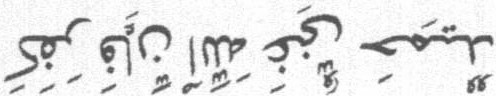 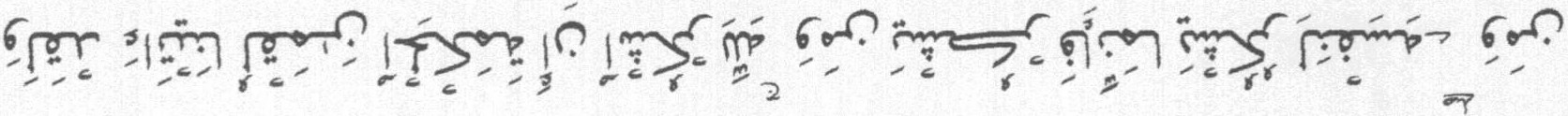 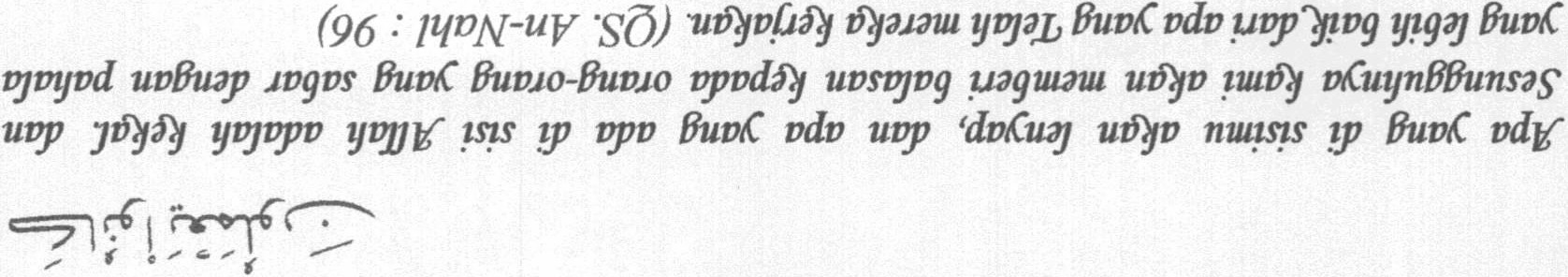 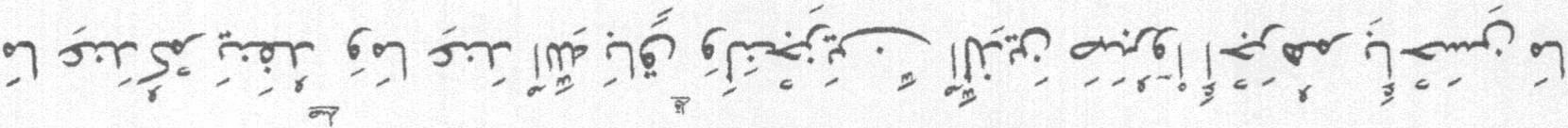 Jfilfupfa/i,  (J)enaan ~alistisrf'ana 9dau  9denerima   Jfilfup  Ini)f.pa)f.tfanya'Ietapi Inqat, (Buk.9,n(Berarti Jfilfup  'IanpaVsali.a  (])an 'K.,rja 'l(pras...rt'ana 'l'erpentina )f.tfafa/i, (prosesnya Vntu{9'.endapat{an    J[asi,{(Bu{an Lili.at J{asi,{ rt'ana Tanpa (proses...Jlftu  <Dedikgsiftan Sebuali  1(arya Sederhana  ini Vntuft1(edua    Orang Tua, P.m6ah <M_.   <Boning (J1Im), Seluruli  'l(ft{uarga Tercinta,  danSemua   Orang  ~ang  <M_enyayangiftu}lpa  }ldanya   ...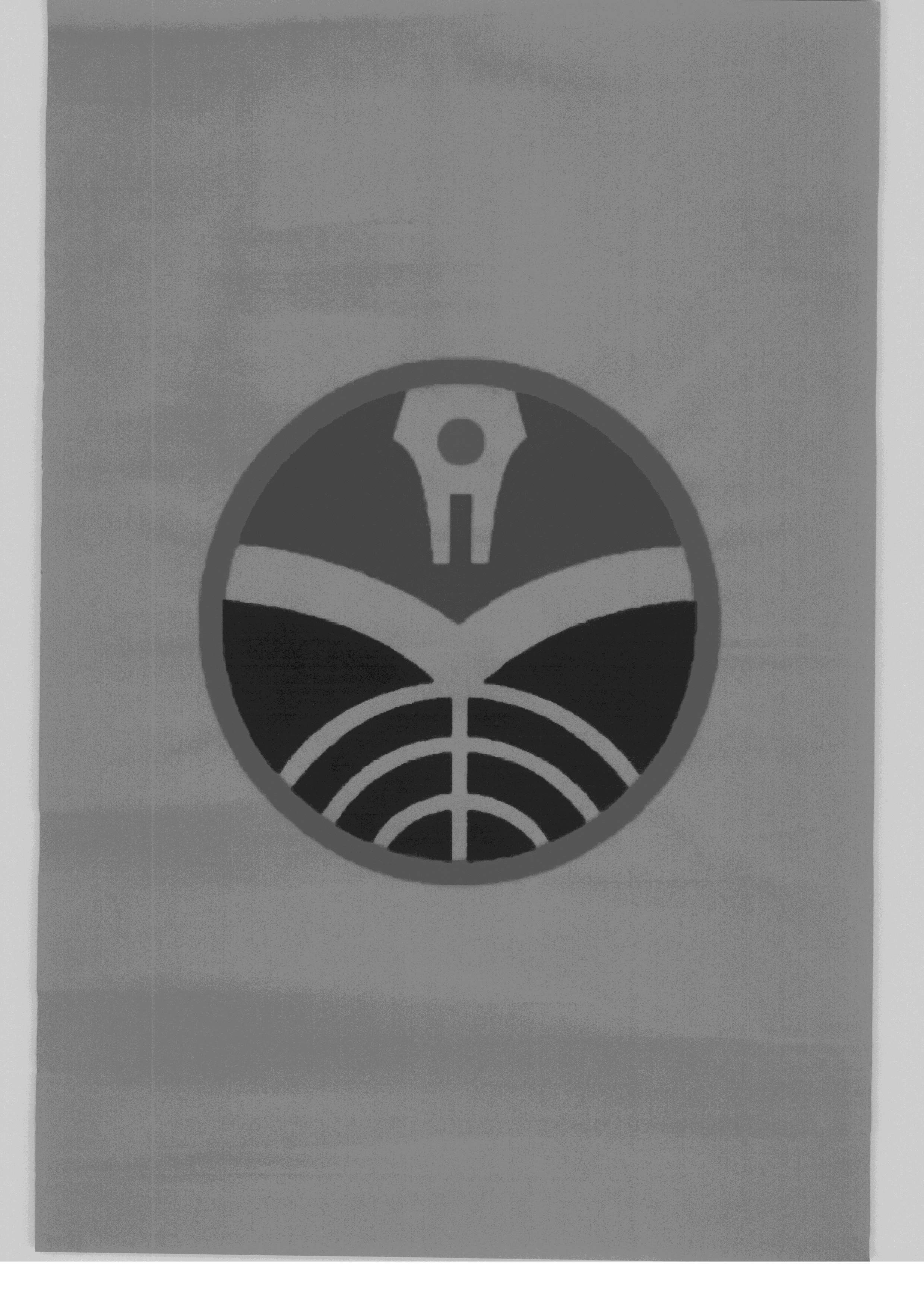 PERNYATAANSaya menyatakan bahwa skripsi yang berjudul "KEPERCAYAAN   DIRI MAHASISWA     TUNANETRA    DI   PERGURUAN     TINGGI    (Studi   Kasus Terhadap Mahasiswa  Tunanetra  STAI  Siliwangi  - Bandung)"  ini sepenuhnya karya saya sendiri. Tidak ada bagian di dalamnya yang merupakan plagiat dari karya orang lain dan saya tidak melakukan penjiplakan atau pengutipan dengan cara-cara yang tidak sesuai dengan etika keilmuan yang berlaku dalam masyarakat keilmuan.   Atas  pemyataan   ini,  saya  siap  menanggung  resiko/sanksi  yang dijatuhkan kepada saya apabila kemudian ditemukan adanya pelanggaran terhadap etika keilmuan dalam karya saya ini,  atau ada klaim dari pihak lain terhadap keaslian karya saya ini.Bandung, 30 Agustus 2008Yang membuat pemyataan,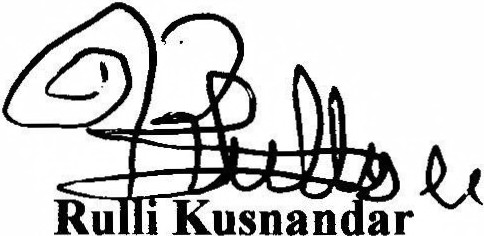 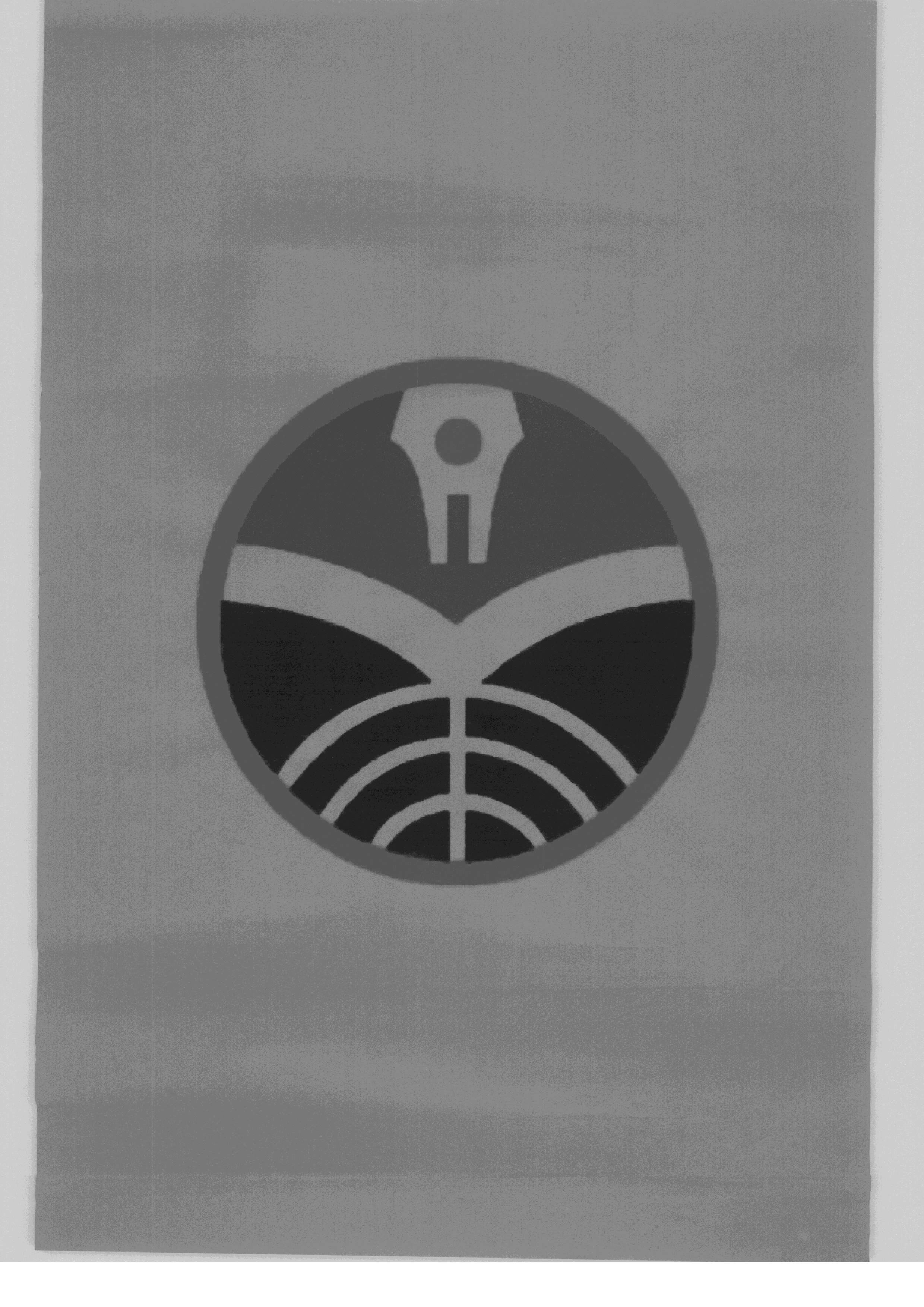 ABSTRAKKEPERCA YAAN DIRI MAHASISWA TUNANETRA DI PERGURUAN TINGGI(Studi Kasus Terhadap Mahasiswa Tunanetra STAI Siliwangi  -Bandung)Salah satu permasalahan mendasar yang dihadapi mahasiswa tunanetra di perguruan tinggi adalah kepercayaan dirinya. Kepercayaan diri merupakan faktor penting yang  menimbulkan  perbedaan besar  antara  sukses  dan  gagal. Dalam dimensi luas,  sukses adalah milik semua orang, termasuk penyandang tunanetra.Penelitian  ini menggunakan  metode  deskriptif  kualitatif,  dengan  strategistudi kasus.  Kasus yang dibahas dalam penelitian  ini adalah kepercayaan  diri tiga orang mahasiswa tunanetra STAI Siliwangi - Bandung.Hasil  penelitian  mengungkapkan,  di  antara  mahasiswa  tunanetra  STAISiliwangi -  Bandung, kurang begitu baik dalam menilai dirinya. Namun, mereka memiliki cita-cita realistis dan termasuk orang yang mensyukuri karunia Tuhan. Dosen pengajar dan pihak kampus sudah melakukan hal positif dalam rangka mengembangkan  kepercayaan   diri   mereka.   Selain   itu,   mereka   mengalami hambatan   mempelajari   ilmu   pengetahuan   bersifat   visual   dan  beberapa   di antaranya kesulitan  mengerjakan  tugas  kuliah.  Hal  lainnya, di  antara  mereka mengalami  kesulitan  dalam  interaksi  sosial  dan  mengungkapkan jika   faktor penyebabnya adalah perilaku rekan mahasiswa yang awas.Kesimpulannya, beberapa di antara mahasiswa tunanetra STAI Siliwangi - Bandung memiliki permasalahan-permasalahan tertentu dalam hal kepercayaan dirinya.  Sebagai rekomendasi, mahasiswa tunanetra diharapkan berusaha untuk memahami konsep diri secara positif.  Diharapkan juga dosen dapat memahami karakteristik mereka yang memiliki  keterbatasan visual. Selain itu, mahasiswa tunanetra diharapkan menguasai keterampilan altematif, untuk mengurangi ketergantungannya terhadap orang awas agar selalu memiliki semangat. Kepada mahasiswa awas, kiranya dapat memahami dan membantu mahasiswa tunanetra jika dirasa perlu. Diharapkan pula kepada peneliti selanjutnya yang bemiat melakukan penelitian serupa, dapat mengungkap masalah lain yang belum terungkap dalam penelitian ini, yakni, mengenai kepercayaan diri mahasiswa tunanetra yang berlebihan di perguruan tinggi dan mencari solusi yang tepat untuk memecahkan masalah yang belum terungkap tersebut.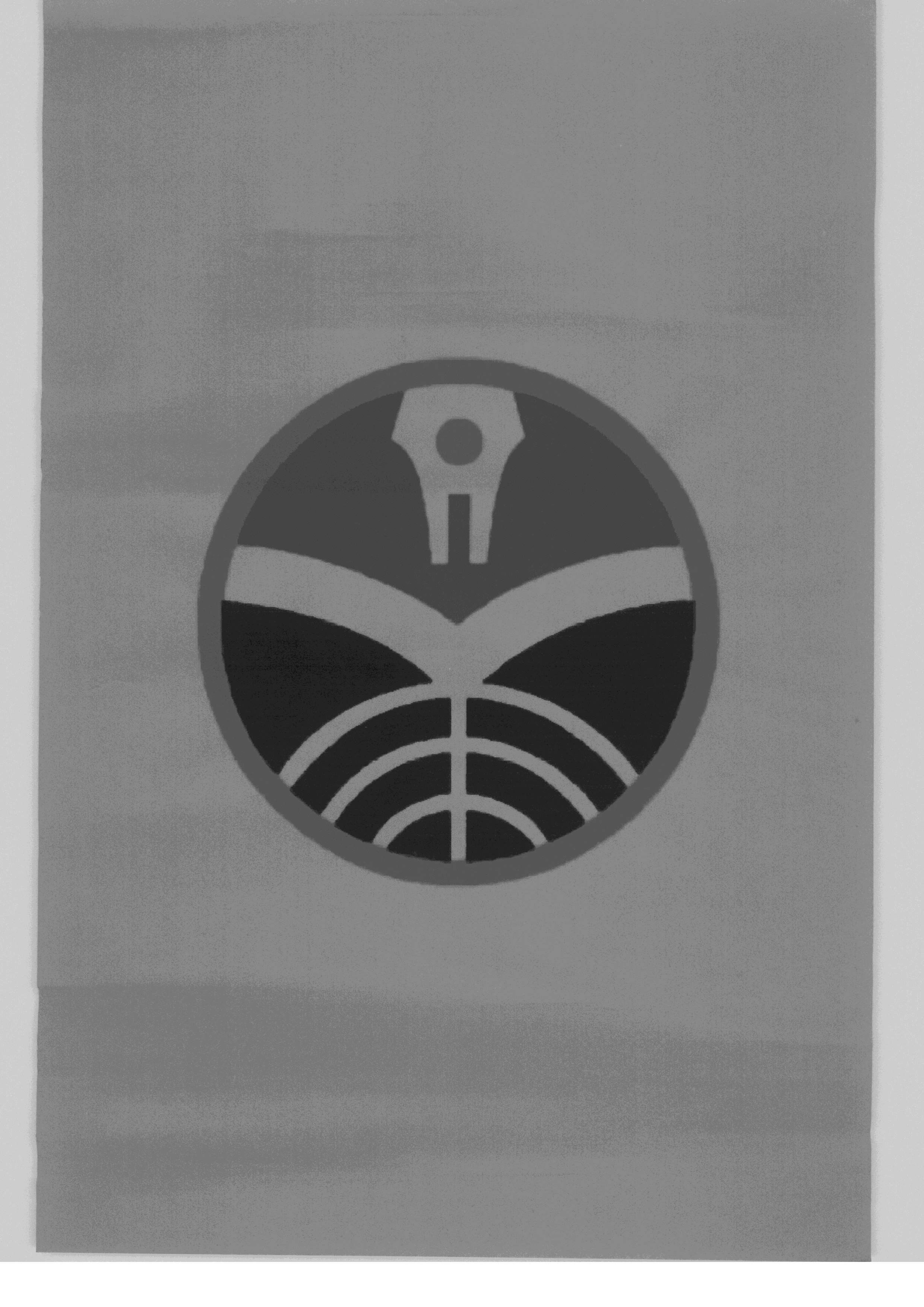 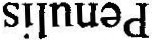 800l  snisruiy      0£ 'iiunput?g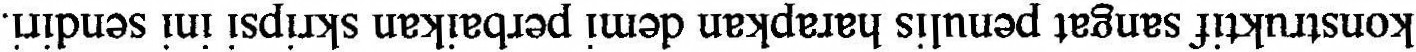 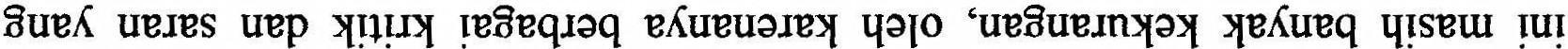 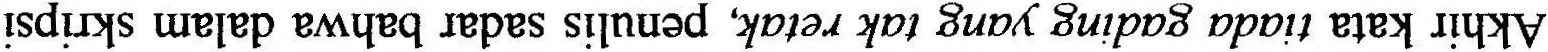 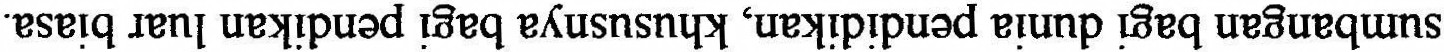 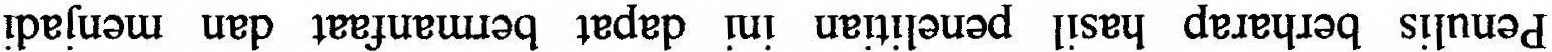 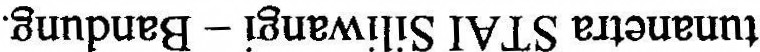 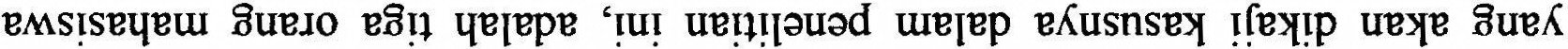 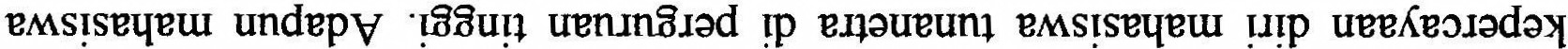 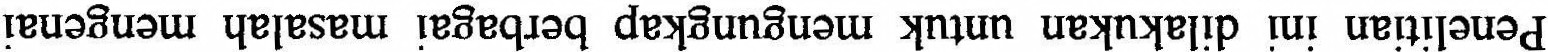 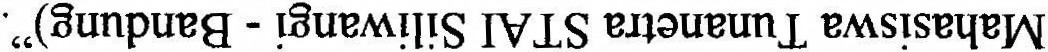 dnp1?q1a.1    sns'B~    tpmg)  !DDNI.L NV!1Nf1DN'3d Ia  VN.L'3NVN!1.L VMSISVHVW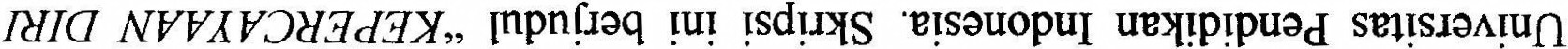 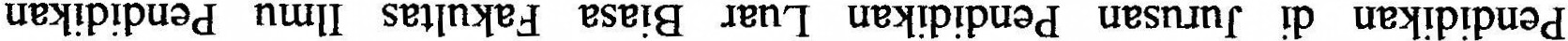 ruui:ms     U'B!ffl  !lO){!iiuaw   ){OlUO l'BlUAS russ    l.fBJUS   UU){Udruaw  !U!  !Sdµ){S0!U!  !Sd!J){S UU){!USapAuaw redap  S!JOUOO 'BAW!q){U UJOd UAN-UUU:}){100 suiu   nAuuq '.LM  s  q'BIIV   ){!EW  nAu'Bq  m){nAS usp  !fnd   'lJ'BJmnpw-eq1v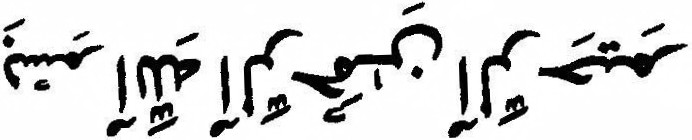 HV.LNV~N3:d  V.LV)fn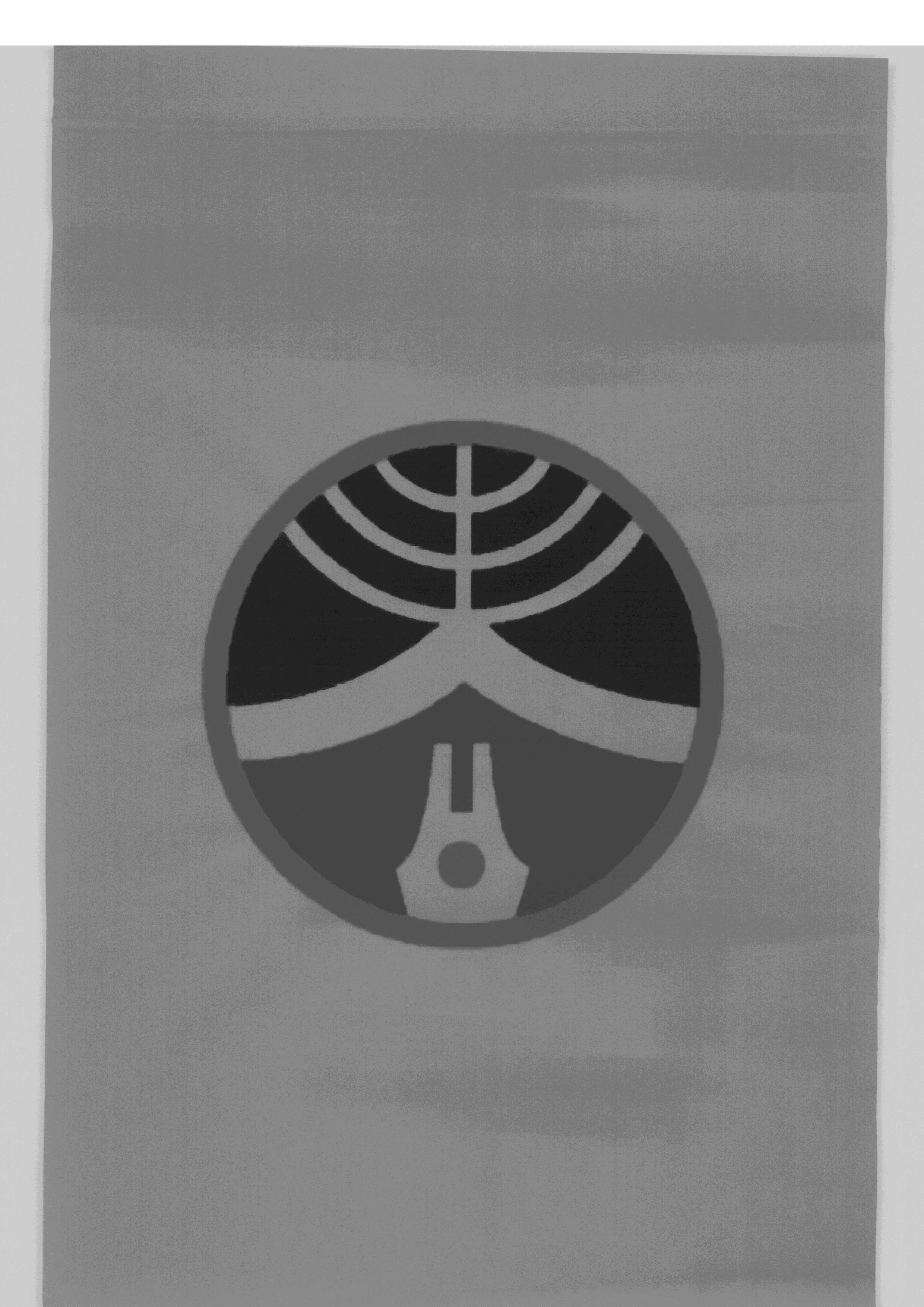 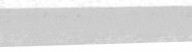 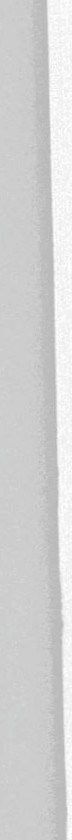 UCAPAN TERIMA KASffiProses pembuatan  sk:ripsi ini tidak dapat lepas dari peran serta berbagai pihak.  Bantuan  materil  dan  moril,   dukungan,  bimbingan,   saran,   kritik,  dan motivasi,  serta  kebersamaan  dari  berbagai  pihak  menjadi  modal  besar  bagi penulis.  Oleh karenanya dalam kesempatan ini penulis menyampaikan rasa terima kasih yang tak terhingga kepada:1.	Allah SWT,  Tuhan Seru Sekalian Alam. Atas karunia dan rahmat-Mu-lah penulis masih di berikan kesempatan untuk dapat menyelesaikan studi di Jurusan PLB FIP UPI ini.2.    Rasullullah Saw,  Sosok Suri Tauladan. Atas risalah yang engkau bawa,penulis senantiasa berusaha untuk berpedoman terhadap risalah tersebut dalam setiap aktivitas.3.	Pembimbing I,  Bapak Dr.  Juang Sunanto, M.A.  Terima kasih atas waktu dan kesempatannya untuk membimbing dan mengkoreksi penulis dalam proses pembuatan  skripsi ini,  tanpa  itu semua penulis  sangat kesulitan menyelesaikan semuanya.4.   Pembimbing II,  Bapak Drs.  Irham Hosni,  Dipl. S.Ed.   Terima kasih atas waktunya  untuk  memberikan  dukungan  dan  masukan  yang  berharga kepada penulis, dengan itu semua menjadikan penulis terpacu untuk menyelesaikan sk:ripsi ini.5.    Kedua orang tuaku tercinta,  Mamah dan Papah di Palimanan -  Cirebon.Maafkan Kaka 'jika  selama ini membuat Mamah dan Papah lelah.  Cucuran peluh keringat Mamah dan Papah adalah urat nadi kehidupan Kaka ',  do'a Mamah dan Papah adalah pelita hidup Kaka '.6.    Kakekku tersayang yang sudah tenang  di alam sana,  Embah (Alm)  M.Boning.  Semoga  Embah  bisa  melihat  dari  sana  cucu  yang  dahulunya sering merepotkan,  kini sudah berhasil menjadi Sarjana.7.   Nenekku tercinta dari Karawang. Terima kasih atas do'a tulus Emak yang selalu di panjatkan untuk kesuksesanku.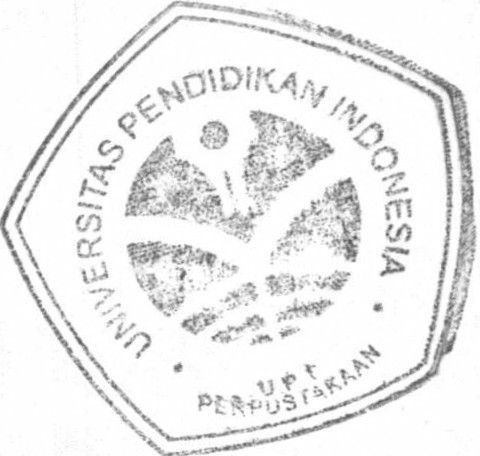 8.    Ketiga Adik-adik tercinta,  Linda beserta  suami (Bambang), Riyan, dan Vina,  yang selalu memberikan kehangatan ketika Kaka'   sedang pulang atau berada di Cirebon.9.  Keponakanku  yang  lucu,  Keysha.  Maafkan  Pakde  belum  bisa  ngasih sesuatu, tapi  Pakde berjanji, nanti pasti akan ada, kalau semua urusan Pakde sudah selesai.10. Yayu Nurbayanti tersayang, terima kasih atas segala doa, dukungan dan bantuanmu.  You are  my  inspiration. Aa  akan  selalu  berusaha  untuk menjadi pribadi yang so/eh, sesuai keinginanmu...11. Semua saudara-saudara di Karawang dan Emak !not di Kadipaten. Terima kasih atas semua kebaikan yang pemah di lakukan untuk Saya.12. Sekretaris Dewan Skripsi Jurusan PLB FIP UPI, Bapak Drs. Nia Sutisna, M.Si.  Dorongan semangatnya agar penulis menyelesaikan studi,  takkan lekang dimakan waktu.13. Bapak Drs.  Didi  Tarsidi, M.Pd  dan Bapak Drs. Achmad Nawawi atas kesediaanya menjadikan penulis sebagai Instruktur Komputer Bicara pada Pusat Layanan Mahasiswa Tunanetra periode 2006-2007.14. Ketua  Jurusan  PLB  FIP  UPI,  Bapak  Drs.  Sunaryo, M.Pd,  atas  segala kemudahan selama penulis masih kuliah di Jurusan PLB FIP UPI.15.  Seluruh Dosen dan Staff Pengajar Jurusan PLB FIP UPI, semoga ilmu yang diberikan menjadikan nama Bapak dan Ibu tercatat oleh Allah SWT.16. Pak Teguh di Kantor Jurusan, atas kerelaanya untuk selalu mempermudah urusan administrasi penulis selama penulis masih kuliah.17. Sahabatku sesama Angkatan 2000, Rohman dan 'Ntrie, dan Kiki. Terima kasih atas segala kebersamaan, diskusi dan bantuannya selama  ini.  No body's perfect, biarpun kita lama kuliah, bukan berarti kita tak bisa sukses. Juga buat Arif Rahman, S.Pd.,  atas diskusi dan bantuannya.18. Iman Juliawan  PLB FIP  UPI Angkatan 2007,  atas bantuannya  selama proses penelitian lapangan berlangsung dan juga kerelaannya untuk mengetik transkrip hasil penelitian. Tanpa bantuanmu, skripsi ini mungkin akan memakan waktu lama dan tenaga yang besar.v19. Seniorku,  Dadan  Rachmayana,  M.Pd.   Atas  bantuan  dan  masukannya selama penulis masih kuliah di PLB FIP UPI20. Sohibku,  Ujang  Jarkasih   (Abah)  PLB'03,   Zaki   PLB'02,   dan   Ivan Gustaman	PLB   '02,    atas   segala   kebersamaan,   bantuan,    dorongan semangat,  kritikan,  dan  candaannya  kepada   penulis.  Kalian  bertiga menjadi penghiburku di waktu aku stress dan tegang. Kumaha FKO teh yeuh. .. !21. Bapak  Drs.   Uus  Sopandi,  selaku  perwakilan  kampus  dan  dosen  mata kuliah Ilmu Pendidikan Islam STAI Siliwangi -  Bandung beserta jajaran kampus  lainnya,  tanpa   kerja  sama  dari  Bapak,   penelitian  yang  di laksanakan penulis mustahil bisa berjalan lancar.22. Ketiga Orang Mahasiswa Tunanetra STAI Siliwangi - Bandung yang rela kasusnya di jadikan topik penelitian.23. Pembimbing Asrama Aster - Wyataguna, terima kasih atas izinnya kepada penulis untuk melaksanakan penelitian dan bersedia untuk di wawancarai.24. Oki Aminawa M.Pd, yang sudah menjadi seorang ayah. Terima kasih atas bantuan  informasi dan  diskusinya selama  ini.  Selamat ya  Ki... Lo jadi bapak sekarang....25. Sahabatku di kelas karyawan, Pa Dedih Cicaheum. Bapa tenang weh nya, pokokna mah urusan Bapa ku abdi bakal beres....26. Semua  Adik-adik  tingkatku  di PLB  FIP  UPI  yang  mengenal  penulis.Thank's  atas pertanyaan yang intinya:   'kapan  akang mau heres kuliah?' yang secara tidak sadar memotivasiku untuk segera menyelesaikan kuliah..27. Sahabatku di Cungelik Palasari (Ciater) -  Subang, A Wahyu (Maskaro Jakober) beserta keluarga, Oye beserta keluarga, Dudi (Kasim),  Kewen, Aji, Mpep,  Behen,  Teh  Ani, dan  semua warga disana  yang mengenal penulis saat dan sesudah KKN tahun 2003.  Baraya kabeh...  akhirna urang lulus oge euy.. !28.  Sahabatku orang  Sumedang, Ganjar Budiman,  S.Pd   beserta  istri YuliaFarida, S.Pd.  Kumaha deuk ngajakan ka Pangandaran teh.. Jadi moal?29. Sahabatku  di  Pojok  Cikahuripan  Lembang -   Bandung,  Anzal  beserta keluarga, Ana beserta keluarga, Jiban, Eko dan semua warga disana yang mengenal penulis. Tong sok aneh-aneh kalakuan teh nya...  I30. Sahabat-sahabatku ketika SMA dahulu. Hermawan, Ipank, Yopi, Witono, Urip, Yanto, Adi Susilo, Sofyan, Dani, Ramdhan, Ogi, Sony, Sugi, Agung, dan Rolly. Bocah-bocah kepriben kabare kih..?31. Sahabat-sahabatku semasa SMP dan se-genk dahulu. Igoy (Deni), Susanto, Tutu, Indra, Slamet, Iim, dan yang lainnya. Reunian kuhjadi  bli cung....  ?32. Sobat-sobatku, Budi, Miko, Adit, Tejo, Riyvan, Japra, Tedy Pooh, Dede, dan Vijay, yang pemah  ataupun sekarang masih di Kosan Gerlong 31, kegilaan kalian adalah obat mujarab untuk menangkal stress.33. Sahabat-sahabatku yang dahulu pemah ataupun masih  tinggal di Asrama Ummi Maktum Hegarmanah dengan semua orang yang pemah berkunjung ke tempat ini: Uyat, Fahrni, Jamal, Dodo, Rahman, Ivan, Wanzul, Sakidi, Fitriyadi, Asep Benclung, Boy, Wewen, Wahyu, Mas Roni bubur, Mas Ijan baso, Pa Lulu, Mas Mardi, Mas Syahrir, dan Kang Asep RT.34. Sobatku Hendra Yulinda Copy Center, karena ada Lo penulis bisa hutang kertas dan hutang foto copy dulu, semoga tidak bosan di hutangi.35. Ibu Cacah dan Bapak Supardi beserta keluarga. Terima kasih atas izinnya kepada penulis yang selama tujuh tahun kamamya di kontrak. Punten nya Bu... Pak ... salami abdi ngekos di bumi Ibu, sok telat bayar kamar sareng listrik...36. Om Aep dan Om Odik di kosan 31. Nuhun Om nya, tos ngadamelkeun abdi mie, es buah, sareng jus,  basa abdi lapar wengi-wengi, gara-gara ngerjakeun skripsi. Nu pentingmah hidup Persib /ah... !!37. Seluruh  pihak  yang  ikut  membantu  pembuatan  skripsi  ini  dan  telah mendukung penulis  untuk  menyelesaikan  studi di PLB PIP UPI,  yang tidak bisa penulis sebutkan satu-persatu. Semoga amal baik kalian dibalas oleh-Nya...  Amien...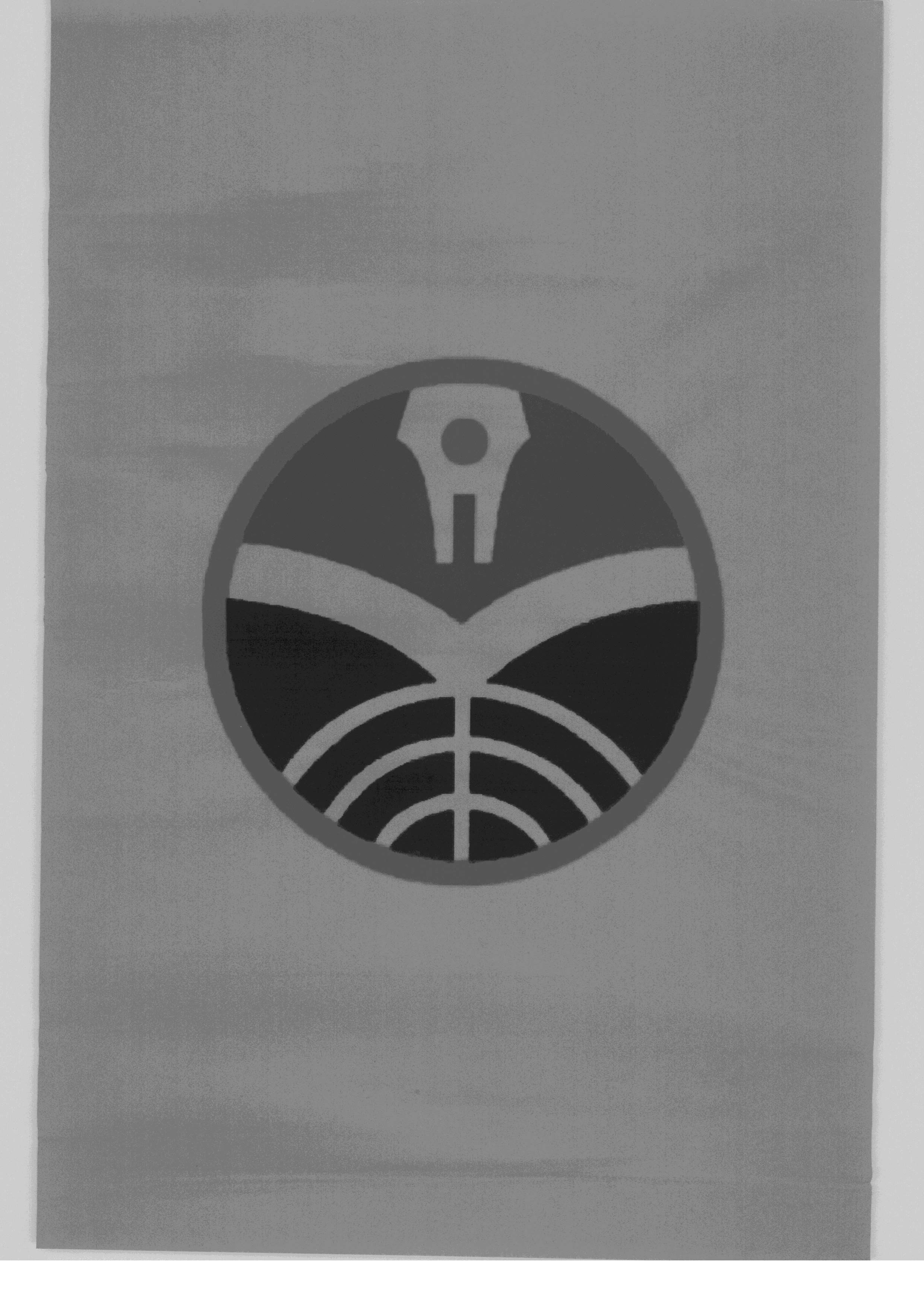 DAFTARISIHalaman-ABSTRAKKATA  PENGANTAR                                                                                              nUCAPAN  TERIMA  KASm                                                                                  111DAFTAR ISi                                                                                                  vnDAFTAR TABEL                                                                                           XIDAFTAR BAGAN···························································································X··llBAB I  PENDAHULUAN                                                                               1BAB Il   KAJIAN TEORITIS KEPERCAYAAN  DIRI MAHASISWA TUNANETRA DI PERGURUAN  TINGGI                              13A   Pembentukan Konsep Diri                                                                        13B.  Kecerdasan Jamak                                                                                     14C.  Ketunanetraan                                                                                           171.  Tunanetra Total (Blind)                                                                       172. Tunanetra Kurang Awas (Low Vision)                                                18D.  Perguruan Tinggi                                                                                        181.    Cara Mahasiswa Tunanetra STAI Siliwangi - Bandung dalam :a.   Memberikan Penilaian yang Jujur terhadap Dirinya Secara ObyektifAgar Dapat Mengevaluasi Diri menjadi Lebih Baik                       65 b.  Menentukan dan Mencapai Harapan Realistis yang diinginkan dalam Hidup                                                                                                70c.    Mensyukuri dan Menikmati Rahmat Tuhan Dalam RangkaMembangkitkan Kepercayaan Diri                                                  722.    Kesiapan Kampus STAI Siliwangi - Bandung dalam UpayaMengembangkan Kepercayaaan Diri Mahasiswa TunanetraDilihat dari Sikap Dosen Pengajar                                                         743.    Hambatan Mahasiswa Tunanetra STAI Siliwangi - Bandung Dalam Upaya Mengembangkan Kepercayaan Diri Untuk Mengikuti Proses Perkuliahan dan Cara Mereka Mengatasi Hambatan Tersebut              774.    Pola Interaksi Sosial Mahasiswa Tunanetra STAI Siliwangi- Bandung Sebagai Bentuk Nyata Kepercayaan Diri                            81B.    Pembahasan                                                                                              881.    Cara Mahasiswa Tunanetra STAI Siliwangi - Bandung dalam:a.   Memberikan Penilaian yang Jujur terhadap Dirinya SecaraObyektif Agar dapat Mengevaluasi Diri menjadi Lebih Baik .....  88 b.  Menentukan dan Mencapai Harapan Realistis Yang DinginkanDalam Hidup                                                                                 90 c.    Mensyukuri dan Menikmati Rahmat Tuhan Dalam RangkaMembangkitkan Kepercayaan Dirinya                                        912.    Kesiapan Kampus STAI Siliwangi - Bandung dalam UpayaMengembangkan Kepercayaaan Diri Mahasiswa TunanetraDilihat dari Sikap Dosen Pengajar                                                         923.    Hambatan Mahasiswa Tunanetra Dalam Upaya MengembangkanKepercayaan Diri Untuk Mengikuti Proses Perkuliahan danxCara Mereka  Mengatasi  Hambatan  Tersebut                                             954.    Pola Interaksi  Sosial Mahasiswa  Tunanetra  STAI Siliwangi  -  BandungSebagai  Bentuk Nyata  Kepercayaan  Diri,                                                   98BAB V  KESIMPULAN DAN REKOMENDASI                                       101A.   Kesimpulan                                                                                                101B.   Rekomendasi                                                                                              103DAFTAR PUSTAKA                                                                                     105DAFTARLAMPIRAN                                                                                   107Lampiran 3.1 Kisi-kisi Observasi                                                                    108Lampiran 3.2  Hasil Observasi                                                                          109Lampiran 3.3 Catatan Lapangan                                                                      110Lampiran 3.4 Kisi-kisi  Wawancara                                                               117Lampiran 3.5 Pedoman Wawancara                                                               119Lampiran 3.6 Hasil Wawancara                                                                       122Lampiran 3.7  Gambar Proses Penelitian                                                          142Lampiran 3.8 Surat-Surat Perizinan                                                                 145Lampiran 4.1   Analisis Konten dan Domain                                                    153Lampiran 4.2 Analisis KomparatifBerdasarkan  Pertanyaan Penelitian         175RIWAYAT HIDUP PENULIS                                                                      190XlDAFTAR  TABELTabel                                                                                                   Halaman -4.1      Penilaian Yang Jujur Secara Obyektif Agar Dapat Mengevaluasi DiriMenjadi Lebih Baik                                                                             654.2      Menentukan dan Mencapai Harapan RealistisYang Diinginkan Dalam Hidup                                                           704.3      Mensyukuri dan Menikmati Rahmat Tuhan Dalam RangkaMembangkitkan Kepercayaan Diri                                                      744.4      Kesiapan STAI Siliwangi Bandung Dalam Upaya MengembangkanKepercayaan Diri Mahasiswa Tunanetra Dilihat Dari SikapDosen Pengajar                                                                                    744.5      Hambatan Mahasiswa Tunanetra Dalam Upaya MengembangkanKepercayaan Diri Untuk Mengikuti Proses Perkuliahan danCara Mereka Mengatasi Hambatan Tersebut                                      774.6      Pola interaksi sosial mahasiswa tunanetra STAI Siliwangi-  BandungSebagai Bentuk Nyata Kepercayaan Diri                                            81XIIDAFTAR  BAGANBagan                                                                                                  Halaman -2.1      Faktor-faktor pembentuk konsep diri individu Crow dan Crow(Hurlock, 1978: 248)                                                                            142.2       Siklus Terbentuknya Kepercayaan Diri Individu                                253.1         Tahap-tahap Penelitian (Moleong, 2006:252-258 dan Miles &Huberman, 1992:16-18)                                                                      473.2      Korelasi Informasi, Konteks, dan Makna Dalam Observasi(Nasution, 996:58)                                                                               573.3      Tekhnik Triangulasi                                                                             60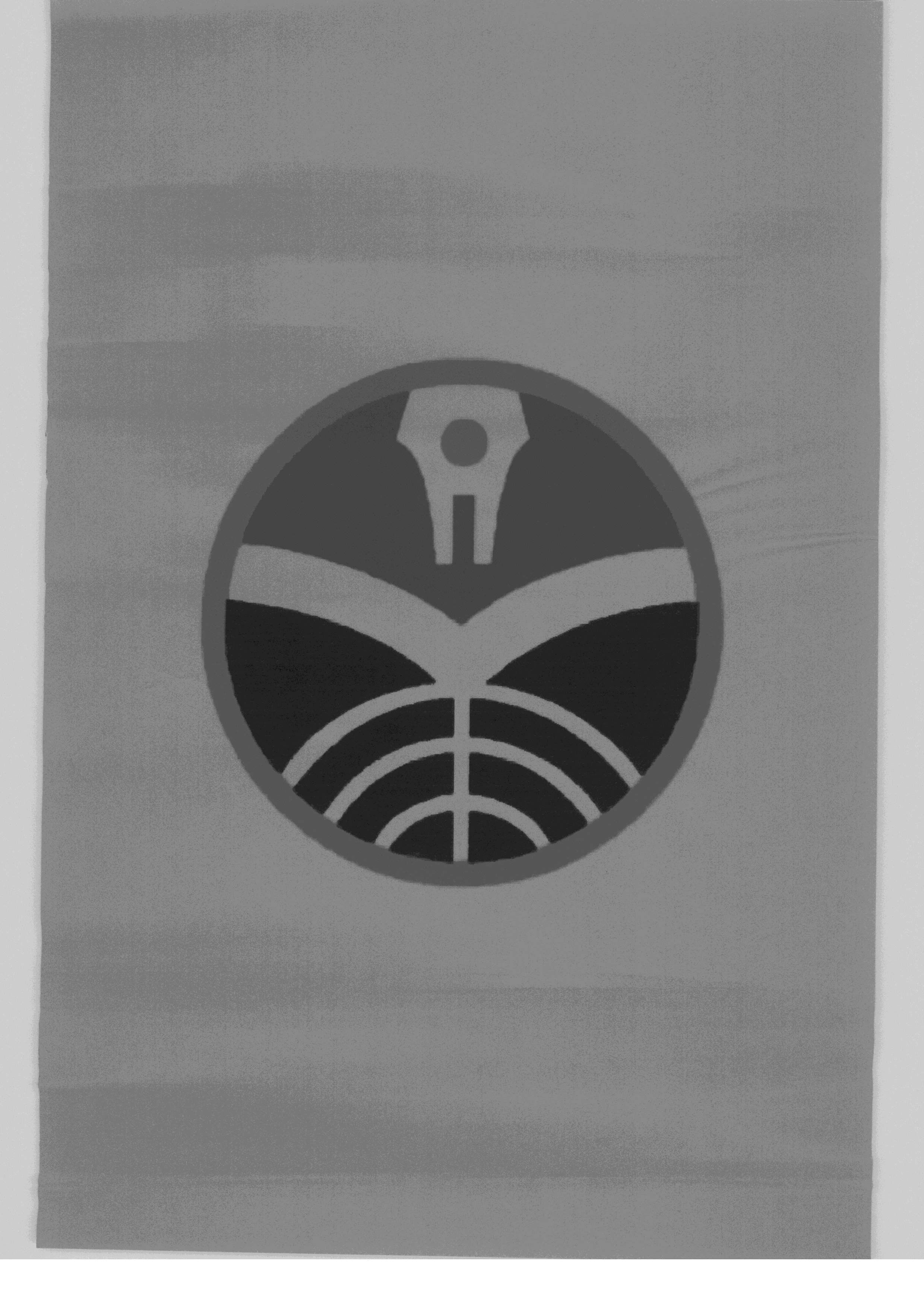 DAFTAR  PUST AKAAlianizar  web's  blog.   (2007).   Bagaimana  Cara  Menumbuhkan  KepercayaanDiri?  [online]. Tersediahttp://www.alianizar.wordpress.com/l. [26 Maret2008].Alwasilah,   C.   (2002).   Pokoknya   Kualitatif    Dasar-dasar   Merancang   danMelakukan Penelitian Kualitatif Jakarta:  Pustaka Jaya.Direktorat Pendidikan Luar Biasa (2005) Informasi Pelayanan Pendidikan BagiAnak  Tunanetra [online]. Tersedia:  http://www.ditplb.or.id/l.    [26 Maret2008].Eisenhardt,  K  M.     (1989).   Penelitian  Studi  Kasus  [online].   Tersedia  http://www.skripsimahasiswa.blogspot.com/l.  [3 April 2008].Hosni,  I.  (1994).   Buku  Ajar  Orientasi  dan  Mobilitas.  Jakarta:  DepartemenPendidikan Nasional.Hurlock,  E.B.  (1978).  Perkembangan  Anak,   (edisi  ke  enam).   Penerjemah: Tjandrasa, M.M.  (1999) Jakarta: Penerbit Erlangga.Lie.  A  (2004).  Membedah Industri Pendidikan Tinggi.  [online]. Tersedia: http:llwww.kompas.com!kompas-cetak/0406/17/PendDNIJ072326.htmll. [10 Juni 2008].Miles,  B.  &  Huberman,  M.  (1992).  Analisis  Data  Kualitatif,  Buku  Sumber Tentang Metode-metode Baru.  Penerjemah: Rohendi, T. Jakarta: Penerbit Universitas Indonesia.Moleong, L.J. (1994). Metode Penelitian Kualitatif  Bandung:  PT. Remaja RosdaKarya.Moleong, L.J. (2007). Metodologi Penelitian Kualitatif  Edisi Revisi Bandung: PT. Remaja Rosda Karya.Mulyana,  D.   (2002).   Metodologi  Penelitian  Kulaitatif,  Paradigma  Baru  I/muKomunikasi dan I/mu Sosial Lainnya. Bandung: PT. Remaja Rosda Karya.Nasution, S. (1996). Metode Penelitian Naturalistik Kualitatif  Bandung: Tarsito. Prihadhi, E.  K. (2008). My Potency, Langkah-Langkah Praktis Untuk Menemukan& Mengelola Potensi Dengan Daur Aktualisasi Potensi.  Jakarta:  PT. ElexMedia Komputindo - Kelompok Gramedia.Riyanto,    T.   (2003),  Pembelajaran  Sebagai  Proses  Pembimbingan  Pribadi.Jakarta: PT. Grasindo.Riyanto, T. (2005). Pendidikan Yang Humanis. Jakarta: PT. Grasindo.Santoso,    D.   (2005).    Kampus    dan    Badan    Hukum.    [online].   Tersedia:http://www.itb.ac.idl/.  [8 April 2008].Tarsidi,  D.  (2006).  Counseling  and  Blindness. Pendidikan  dan Latihan  Yang Tepat Sebagai Kunci Keberhasilan Kemandirian lndividu  Tunanetra. [online]. Tersedia: http://www.d-tarsidi.blogspot.com!! [10 Juni 2008].Ubaydillah, A. N.  (2006).  Bagaimana Menjadi Percaya Dirt?  [online]. Tersediahttp:llwww.e-psikologi.com/remaia/101106.htmll [20 Agustus 2008]Undang-Undang      Republik       Indonesia      NomorTentang Sistem Pendidikan Nasional.20      Tahun      2003Universitas Pendidikan Indonesia. (2007). Pedoman Penulisan Karya llmiah, Laporan Buku, Maka/ah, Skripsi, Tesis,  Disertasi. Bandung: Departemen Pendidikan Nasional Universitas Pendidikan Indonesia.Yin, R. K. (2008). Studi Kasus, Desain & Metode. Penerjemah: Mudzakir, M.  D.Jakarta: PT. Raja Grafindo Persada.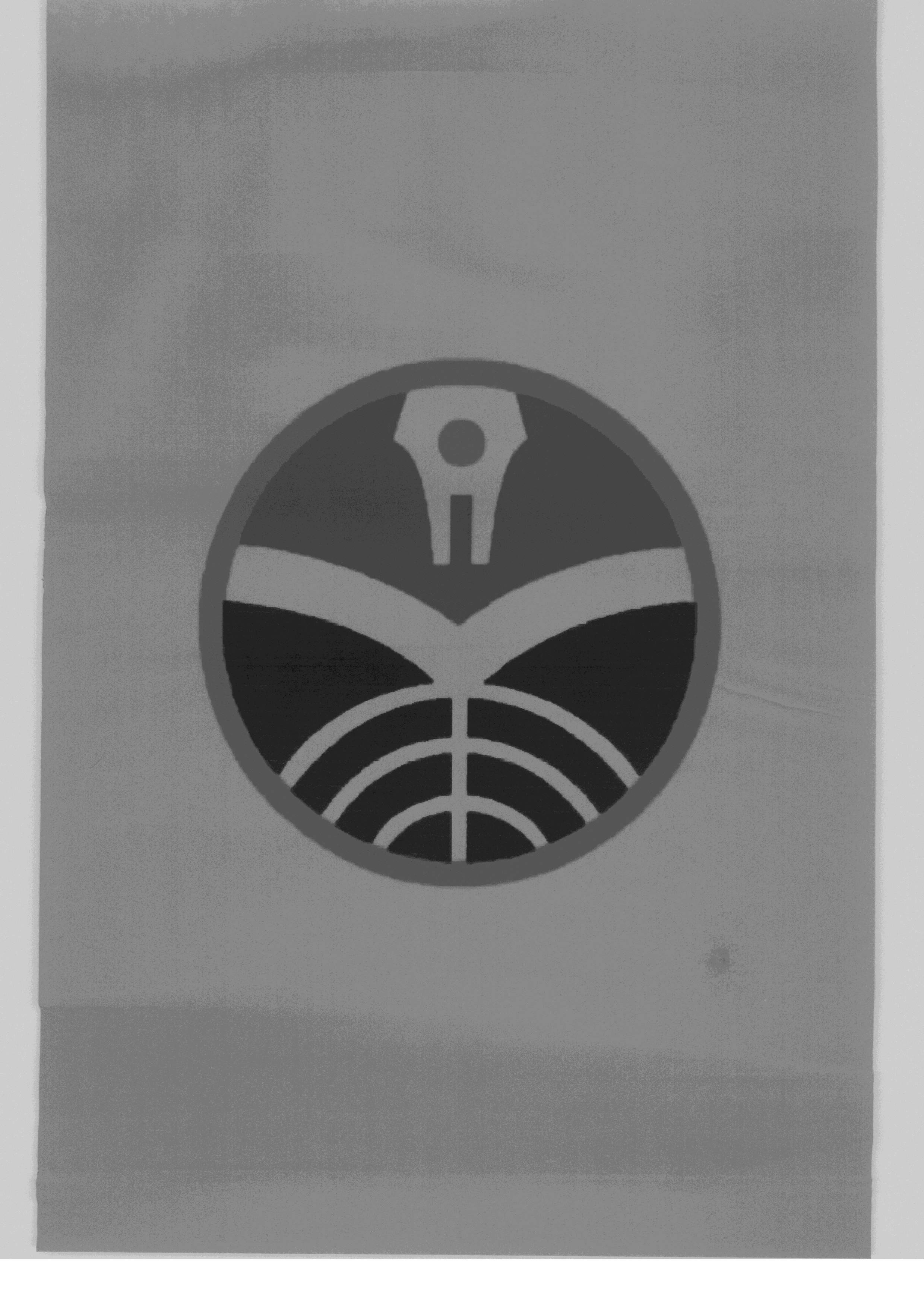 ALatar Belakang Masaiah1B.Fokus Penelitian5C.Tujuan dan Manfaat Penelitian6D.Metode Penelitian7E.   Kepercayaan  Diri20F.   Membangun  Kepercayaan  Diri Tunanetra29G.  Keberhasilan   Seorang  Tunanetra321.     Kesadaran  Akan Kemampuan  Diri Untuk Mandiri342.   Teknik  Alternatif373.    Mengatasi  Sikap NegatifMasyarakat     Mengenai  Ketunanetraan384.   Penampilan  Sosial39BAB ill    METODE  PENELITIAN43A. Kasus dan Lokasi45B. Informan46C. Tahap-tahap Penelitian461.    Tahap Pra-lapangan472. Tahap Pekerjaan Lapangan513.  Tahap Pemeriksaan Keabsahan Data574. Tahap Analisis Data61BAB IV  BASIL PENELITIAN  DAN PEMBAHASAN63A.   Hasil Penelitian64